СРОП3Задача1Определите значение тока в катушке индуктивности в момент коммутации, если Е=60 В, R=4 Ом, L=2,5 Гн, С=2Ф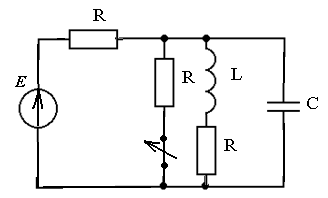 Задача2Определите постоянную интегрирования переходного тока в катушке индуктивности, если Е = 100 В, R1= 15 Ом, R2 = 25 Ом, L = 10 Гн, С = 12 мкФ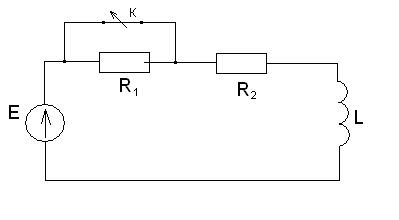 Задача3Определите постоянную интегрирования переходного тока в катушке индуктивности, (коммутация происходит при переключение ключа в положение 1), если L=15 Гн, R=8 Ом, R1=6 Ом, U=220 В.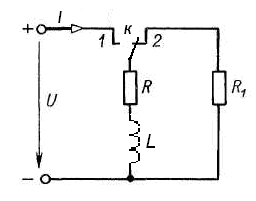 